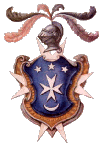 AVVISO PUBBLICOPER LA RICHIESTA  DI CONTRIBUTI ECONOMICI A SOSTEGNO DI INIZIATIVE VOLTE ALLA TUTELA ED ALLA SALVAGUARDIA DELL’AMBIENTE AI SENSI DELL’ART 1 COMMA 2 DEL REGOLAMENTO “FONDO PER LA QUALITA’DELLA VITA” , DI CUI ALLA DELIBERA  DEL CONSIGLIO COMUNALE DI VALLINFERDA N. 7 DEL 25 FEBBRAIO 2017VISTO lo Statuto del Comune di VallinfredaVISTO il Regolamento comunale del “Fondo per la qualità della vita” VISTA la delibera di Giunta Comunale n.57 del 02/12/2017, con la quale la stessa, su richiesta del Sindaco e sentito il parere del Responsabile dell’Area Amministrativa del Comune di Vallinfreda, ai sensi dell’art 1 comma 2 del Regolamento del “Fondo per la Qualità della Vita” istituito con delibera consigliare n.7 del 25 Febbraio 2017, ha incaricato il responsabile dell’Area Amministrativa di indire apposito Avviso pubblico per il finanziamento di iniziative volte al mantenimento ed alla salvaguardia dell’ambiente nel territorio del Comune di Vallinfreda.OGGETTOIl presente Avviso Pubblico è volto al finanziamento di progetti/iniziative di tutela e/o salvaguardia dell’ambiente, da realizzarsi nel territorio comunale di Vallinfreda.MODALITA’ E CRITERI DI ATTRIBUZIONE DEI CONTRIBUTIAi sensi dell’art 2  comma 1, del Regolamento Fondo per la qualità della Vita (di seguito “il Regolamento”), possono partecipare al presente Avviso Pubblico:singoli cittadini residenti da almeno un anno nel Comune di Vallinfreda;le Associazioni di Volontariato con sede legale nel Comune di Vallinfreda che hanno svolto da almeno tre anni documentata attività nel perseguimento delle finalità di cui al comma 2 dell’art 1 del Regolamento.Le Domande verranno valutate dalla Commissione di Valutazione di cui all’art. 6 del Regolamento, secondo i criteri di cui all’Allegato A del Regolamento.I Progetti presentati verranno finanziati nella misura massima di € 1.300,00, con erogazione IN un’unica tranche.Le Domande di contributo, che dovranno pervenire utilizzando il Modello di cui all’Allegato 1 del presente Avviso Pubblico, dovranno essere presentate al Comune di Vallinfreda ed indirizzate al Sindaco, con le seguenti modalità (alternative):Busta chiusa presentata a protocollo dell’Ente;Via PEC all’indirizzo: comune.vallinfreda@pec.buffetti.it;Ai sensi dell’art. 4 del Regolamento, la domanda di contributo dovrà essere corredata da una relazione illustrativa dell’iniziativa/progetto con indicazione delle spese che si prevede di sostenere e che contenga gli elementi utili ai fini della valutazione dei criteri di cui all’art. 5 comma 2 del Regolamento.Al riguardo si ricorda che la valutazione avverrà sulla base dei seguenti criteri, nel rispetto dei punteggi indicati nell’Allegato A del Regolamento:grado di corrispondenza dei progetti/iniziative con le linee programmatiche dell’Ente e con le finalità individuate nello Statuto comunale;durata temporale dell’iniziativa;estensione territoriale dell’iniziativa/attività;carattere di originalità ed innovatività dell’iniziativa/attività;corrispondenza con la tradizione e la cultura della comunità di Vallinfreda;valenza sociale e carattere continuativo dell’attività svolta dal soggetto proponente.Nella busta, ovvero nell’oggetto della PEC, dovrà essere specificata la dizione: Avviso Pubblico per l’erogazione di contributi economici a sostegno di iniziative volte alla tutela e salvaguardia dell’ambiente nel territorio del Comune di Vallinfreda.Ai sensi dell’articoli 5 della Legge 241/90 e s.m.i., in sede istruttoria l’Amministrazione potrà richiedere il rilascio di ulteriori dichiarazioni e di documentazione.Il termine di presentazione delle domande è fissato per le ore 13.00 del giorno 15/12/2017  Vallinfreda05/12/2017                                                                   Il Responsabile dell’Area Amministrativa	Dott. Filippo Carusi